Приложение 1. Голосовые упражнения.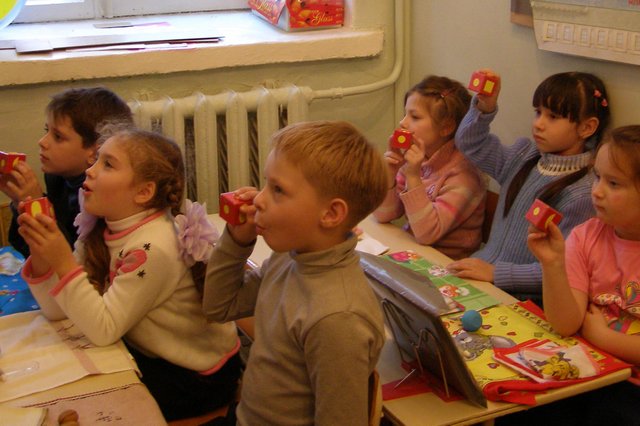 